Parcours professionnels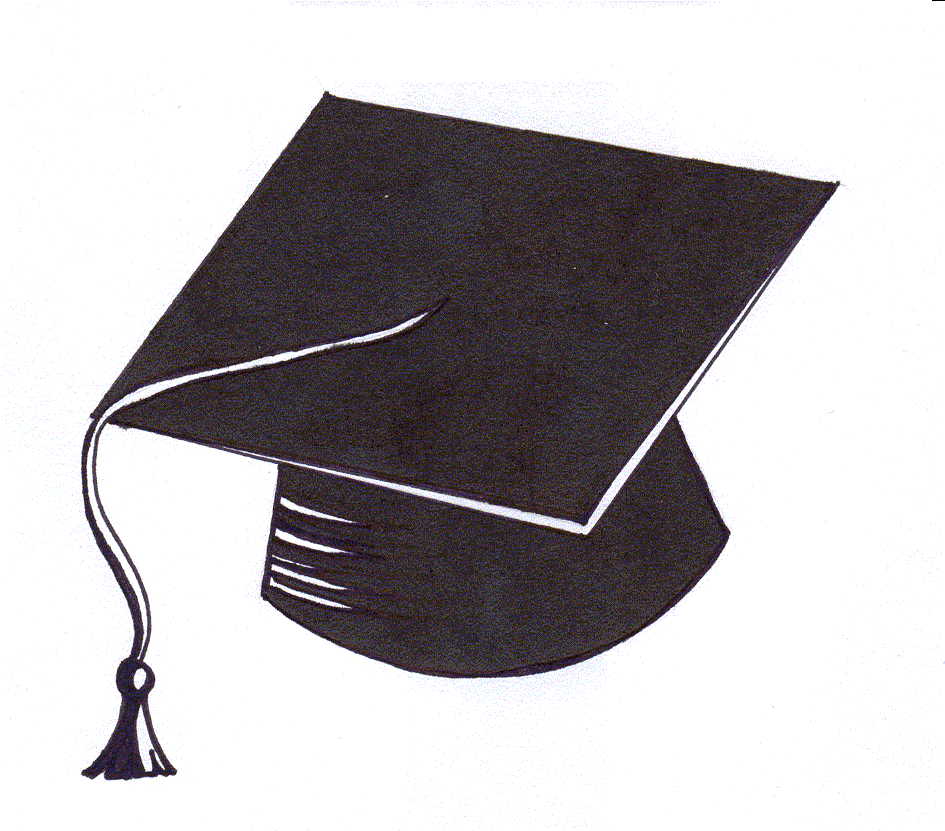 Vous pouvez suivre quatre chemins différents après le secondaire:Pour				  ContreL’apprentissageCollègeUniversitéMarché du travailÊtre payé en étudiant : vous pouvez gagner de l’argent durant vos études et être éligible à une subvention aux apprentis de 2000 $ à 4000 $.Vous devez trouver un employeur qui vous engage comme apprenti.Expérience pratique de travail : durant vos études, vous acquérez de l’expérience de travail dans votre domaine.Vous devez trouver un employeur qui vous engage comme apprenti.La région de Windsor-Essex a un besoin en gens de métier qualifiés.Vous devez trouver un employeur qui vous engage comme apprenti.Un diplôme collégial coûte en général moins cher et prend moins de temps qu’un diplôme universitaire.Certains emplois exigent un diplôme universitaire.Vous acquérez des connaissances pratiques.Certains emplois exigent un diplôme universitaire.Vous vous préparez pour un emploi dans un domaine spécifique.Certains emplois exigent un diplôme universitaire.En général, les diplômés universitaires font le plus d’argent au cours de leur vie.D’habitude l’option la plus coûteuse ; nombreux sont les étudiants qui s’endettent.Plusieurs emplois exigent un diplôme universitaire.D’habitude l’option la plus coûteuse ; nombreux sont les étudiants qui s’endettent.Acquérir des connaissances théoriques et un esprit critique.D’habitude l’option la plus coûteuse ; nombreux sont les étudiants qui s’endettent.Pas de frais de scolarité ; vous pouvez économiser votre argent.Vous risquez d’être sous-qualifiés pour de nombreux emplois.Vous pouvez décider en tout temps de commencer des études ou une formation.Vous risquez d’être sous-qualifiés pour de nombreux emplois.Vous acquérez une expérience de travail précieuse et vous apprenez à connaître ce que vous aimez et ce que vous n’aimez pas dans un travail.Vous risquez d’être sous-qualifiés pour de nombreux emplois.